„Társadalmi Innovációk generálása Borsod-Abaúj-Zemplén megyében”TÁMOP-4.2.1.D-15/1/KONV-2015-00093515 Miskolc Egyetemváros 1.	Tel: +36-46-565-111/20-23	e-mail: t-modell@uni-miskolc.hu Innovációs körök munkaprogramjaCél: A hátrányos helyzetből való kitörés elősegítése a regionális integrációt, a térségi önellátás és a térségi imázs erősítésével a konkrét társadalmi innovációk megalapozásával és elindításával.Rövidtávú cél: térségi helyi fejlesztők, miskolci szervezetek képviselői és az egyetem munkatársai közötti együttes gondolkodás megalapozása. (Értsük és inspiráljuk egymást.)A projekt keretében létrehozandó társadalmi innovációs körök (közösségek) és hipotetikus innovációk:Helyi gazdaságfejlesztés (foglalkoztatás, helyi termék, társadalmi vállalkozások) –(4., 5., 7. témák)helyi alkalmi vagy töredék munkákat integráló foglalkoztatási szervezet létrehozásaszakmai kompetenciákat erősítő közösségi képzési formákmezőgazdasági kistermelői és társadalmi vállalkozói inkubációs szolgáltatásokszociális farmTérségi identitás építés (fiatalok vonzása, turizmus, közösségfejlesztés) (5., 6., 9. témák)turisztikai desztinációs menedzsment hátrányos helyzetű környezetbentérségi márkaépítésfiatalok számára vonzó környezet alakításaTérségi integráció (Smart települések, hálózatok, kommunikáció, klaszterek) (1., 2., 3., 8. témák)smart kistelepülési modellCSR partnerközvetítő szervezetpotenciális klaszterkapcsolatok.Minden innovációs körhöz tartozik egy fő felelős, aki szervezi a megalakulást és a működést. Az elérendő eredmény: a kutatások eredményeire alapozva valamilyen társadalmi innovációs ötlet (mint koncepció)  megfogalmazása, megvalósításának tervezése. Ehhez körönként legalább három találkozót szerveznek. A munkában segítenek 3 nap helyszíni konzultációs időpont biztosításával, a honlapon GYIK funkció működtetésével:a tervezési segítséget nyújtók 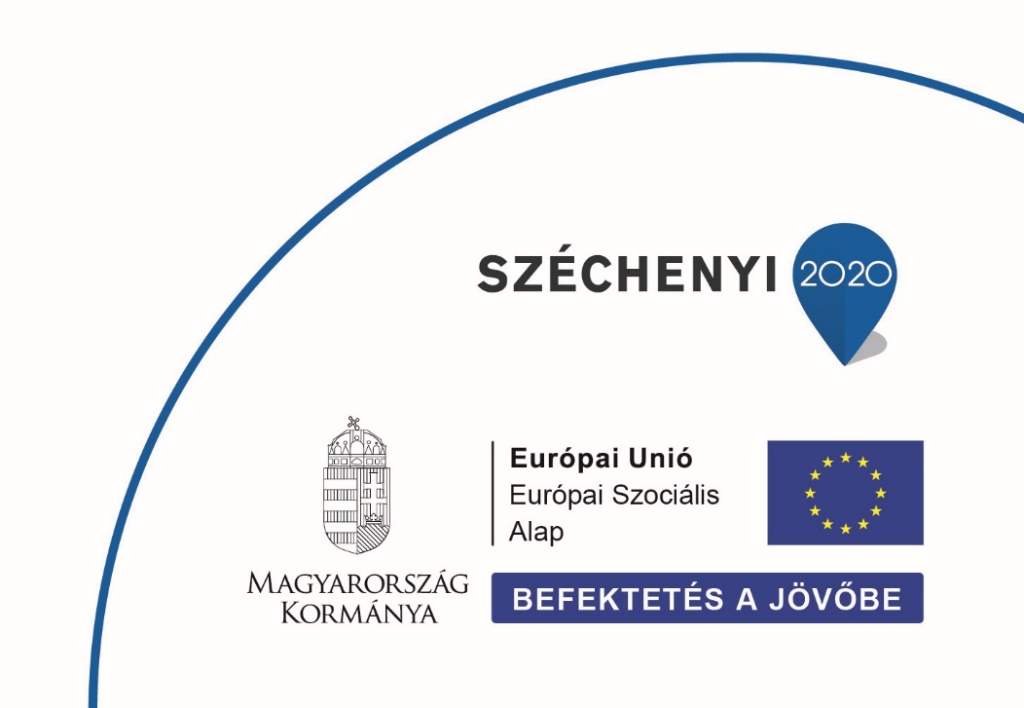 az infokommunikációs segítséget és felkészítést nyújtók a konfliktuskezelésre felkészítők.08.26. 15-16.30 óra Edelény, Kastély1.alkalom:  Alakulás, célkitűzések, kapcsolódó kutatások bemutatásaFeladat: a fókuszba helyezendő társadalmi innovációk kiválasztása (a fenti listából, de lehet más is)tervezés logikai menetének tisztázása – tervezési segítségmunkacsoport belső kommunikációjának kialakítása – infokommunikációs segítségForgatókönyvSaját bemutatkozás (2 perc)Célok ismertetése (3 perc)Munkacsoportok rövid felvezetői (30 perc)Résztvevők rövid bemutatkozása + körkérdés (30 perc): melyik felvázolt innováció kidolgozásában venne részt szívesen?miért tartja fontosnak?hogyan árnyalná a kiindulási ötletet?kit vonna még be?A tervezés tervezett menetének bemutatása (kivetíthető), kérdések megválaszolása (15 perc)lépés: célok és az alapötlet első verziójának megfogalmazása – ma(közben a kutatócsoportok dolgoznak a háttér pontosabb vázolásán)háttérismeretek összegzése, környezeti jellemzők – a 2. alkalommal (09.11)ötletbörze, majd ötletek rendezése, rangsorolása – a 2. alkalommal(közben a kutatócsoportok dolgoznak az ötletek finomításán)akadályok bemérése, javaslatok az akadályok leküzdésére és további szakértői feladatokra – 3. alkalommal (09.18.)társadalmi konfliktuskezelési technikák megismerése – 3 alkalommal(közben a kutatócsoportok kidolgoznak egy szakértői javaslatot)szakértői javaslatok megvitatása – 4. alkalommal (09.25)cselekvési terv készítése (feladatok, szereplők, határidők …) – 4. alkalommalkiegészítési lehetőség 10.02-én Az időpontok a Helyi Társadalmi Innovációs Akadémia időpontjaival esnek egybe, minek előadásai 13-15 óráig tartanak és előtte kerül sor a társadalmi innovációs kör ülésére  15-17 óra között.Munkamódszer ismertetése (5 perc)A kutatói munkacsoportok minden találkozóra készülnek tájékoztatóval, amibe lehetőleg beépítik az előző megbeszélés eredményeit.A résztvevőkkörkérdésre válaszolnak a helyszínen: röviden, tömörena találkozón feltett kérdésekre vonatkozóan hosszabb véleménykifejtésre és javaslatok bemutatására a honlapon van lehetőség Informatikai megoldások a  kör belső kommunikációjához ( 20 perc)kör e-mail – e-mail címek begyűjtéseprojekt honlapja – körönként felületdropbox használata – informatikai munkacsoport tagjainak tájékoztatójaEmlékeztető (keddre):hányan, kik voltak, kik vállaltak aktív szerepetmelyik javasolt innovációt fogadták elmilyen kiegészítések, pontosítások születtek a kiválasztott innovációkhozvan-e javaslat a tervezés menetétől való eltérésremiben kell szervezési segítség a kör számárakell-e további informatikai segítség a dropbox használatáhozegyéb érdekes vélemény, ötlet, javaslat.09.11. 15-17 óra2.alkalom: Háttérismeretek összerakása, ötletgenerálásFeladat: a kapcsolódó szakmai ismeretek és tapasztalatok összefoglalása, a résztvevők kompetenciáinak feltárása, ötletek rendezetlen felszínre hozása,ötletek rendezése, rangsorolásaForgatókönyvKutatócsoportok tájékoztatója – háttér, jó gyakorlatok (30 perc)A tárgyalt társadalmi innovációk táblázatának kivetítése, emlékeztető az előző megbeszélés eredményeiről (5 perc)TáblaképKörkérdés a résztvevőknek (közben a válaszok innovációnkénti,  sorszámozott jegyzetelése kivetítéssel) : (30 perc)Melyik innovációban, mivel tudna hozzájárulni a kidolgozáshoz és a megvalósításhoz?Mit kellene a megcélzott innovációba mindenképp beépíteni?Az ötletek rendszerezése - a hasonló elemek összevonása, csoportok képzése, ha kell újra sorszámozása (15 perc)Az ötletek rangsorolása – sorszámok szerint az első tíz legfontosabb javaslat kiválasztása  (szavazólapok) (10 perc)EmlékeztetőKi miben tudna részt vennirangsorolt ötletek, javaslatok09.18. 15-17 óra3.alkalom: A megvalósítás nehézségeinek, akadályainak beméréseFeladat: a menetközben letisztult alapkoncepció összefoglalása„ördög ügyvédje” szerepjáték – akadályok beméréseötletek az akadályok leküzdéséreismerkedés társadalmi konfliktuskezelési technikákkaligényelt szakértői feladatok meghatározásaForgatókönyvKutatócsoportok tájékoztatója az eddigi eredményekről (20 perc)Körkérdés a résztvevőknek: Mi lehet a megvalósítás akadálya? (20 perc)TáblaképMi lehet a megoldás? (20 perc)TáblaképTársadalmi konfliktusok kezelésének technikái – jogász kollegák (60 perc)EmlékeztetőJavaslatok az akadályok leküzdéséreigényelt szakértői feladatok09.25. 15-17 óra4.alkalom: Munkaterv készítéseFeladat: szakértői javaslatok bemutatásaaz ötlet további életútjának, azon belül a megvalósítás feladatainak, szereplőinek, felelőseinek, határidőinek meghatározásaForgatókönyvKutatócsoportok összefoglalója (40 perc)Kérdés a résztvevőknek – feladatok meghatározása (60 perc):TáblaképA folytatás megbeszéléseMit szándékoznak tenni a projekt zárását kkövetően?Emlékeztetőinnovációnkénti cselekvési tervek10.02. opcionális(10.16. Záró konferencia)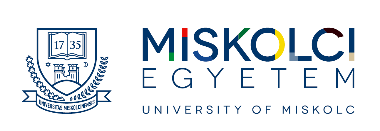 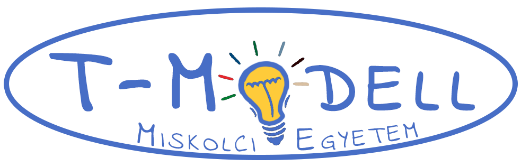 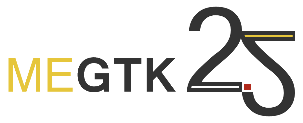 1.innováció2.innováció3.innovációhozzájárulásjavaslatokrendszerezett javaslatokakadályok1.innováció2.innováció3.innovációjavaslat1.innováció2.innováció3.innovációigényelt  szakértői feladatok1.innováció2.innováció3.innovációfeladatforrásfelelősökhatáridőfeladatforrásfelelősökhatáridőfeladatforrásfelelősökhatáridő